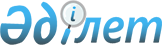 "2015 - 2017 жылдарға арналған аудандық бюджет туралы" Байзақ аудандық мәслихатының 2014 жылғы 24 желтоқсандағы №36-3 шешіміне өзгерістер енгізу туралыЖамбыл облысы Байзақ аудандық мәслихатының 2015 жылғы 11 желтоқсандағы № 46-2 шешімі. Жамбыл облысы Әділет департаментінде 2015 жылғы 14 желтоқсанда № 2861 болып тіркелді       РҚАО-ның ескертпесі.   

       Құжаттың мәтінінде түпнұсқаның пунктуациясы мен орфографиясы сақталған.

      Қазақстан Республикасының 2008 жылғы 4 желтоқсандағы Бюджет кодексінің 109 бабына, "Қазақстан Республикасындағы жергілікті мемлекеттік басқару және өзін – өзі басқару туралы" Қазақстан Республикасының 2001 жылғы 23 қаңтардағы Заңының 6 бабына сәйкес және "2015-2017 жылдарға арналған облыстық бюджет туралы" Жамбыл облыстық мәслихатының 2014 жылғы 11 желтоқсандағы №33-3 шешіміне өзгерістер енгізу туралы" Жамбыл облыстық мәслихатының 2015 жылғы 7 желтоқсандағы №42-2 шешіміне (нормативтік құқықтық актілерді мемлекеттік тіркеу Тізілімінде №2849 болып тіркелген) негізінде аудандық мәслихат ШЕШІМ ҚАБЫЛДАДЫ:

      1. "2015 – 2017 жылдарға арналған аудандық бюджет туралы" Байзақ аудандық мәслихатының 2014 жылғы 24 желтоқсандағы №36-3 шешіміне (Нормативтік құқықтық актілерде мемлекеттік тіркеу тізілімінде №2458 болып тіркелген, 2015 жылғы 6 қаңтарында аудандық №3-4-5 "Ауыл жаңалығы-Сельская новь" газетінде жарияланған) келесідей өзгерістер енгізілсін: 

      1 тармақта:

      1) тармақшада:

       "8 151 937" сандары "8 159 949" сандарымен ауыстырылсын; 

       "6 916 873" сандары "6 934 885" сандарымен ауыстырылсын;

      2) тармақшада:

       "8 183 563" сандары "8 191 575" сандарымен ауыстырылсын;       

      Аталған шешімнің 1, 5 және 6 қосымшалары осы шешімнің 1, 2 және 3 қосымшаларына сәйкес жаңа редакцияда мазмұндалсын.

      2. Осы шешімнің орындалуын бақылау Байзақ аудандық мәслихатының "Аумақты экономикалық дамыту, қаржы, бюджет, әкімшілік аумақтық құрылым, адам құқығын қорғау мәселелері және жер учаскелерін сатып алу туралы шарттар жобаларын қарау" жөніндегі тұрақты комиссиясына жүктелсін.

      3. Осы шешім әділет органдарында мемлекеттік тіркеуден өткен күннен бастап күшіне енеді және 2015 жылдың 1 қаңтарынан қолданысқа енгізіледі.

 2015 жылға арналған аудандық бюджет  2015 жылға арналған Байзақ ауданының ауылдық округтерінің бюджеттік бағдарламаларының тізбесі      мың теңге

 2015 жылға арналған ауыл шаруашылығы мақсатындағы жер учаскелерін сатудан Қазақстан Республикасының Ұлттық қорына түсетін түсімдер көлемі
					© 2012. Қазақстан Республикасы Әділет министрлігінің «Қазақстан Республикасының Заңнама және құқықтық ақпарат институты» ШЖҚ РМК
				
      Аудандық мәслихат

      сессиясының төрағасы

Н. Тлепов

      Аудандық мәслихат

      хатшысы

Н. Үкібаев
Байзақ аудандық мәслихатының
2015 жылғы 11 желтоқсандағы
№46-2 шешіміне 1 қосымшаБайзақ аудандық мәслихатының
 2014 жылғы 24 желтоқсандағы
 №36-3 шешіміне 1 қосымшаСанаты

Санаты

Санаты

Санаты

сомасы, мың теңге

Сыныбы

Сыныбы

Сыныбы

сомасы, мың теңге

Iшкi сыныбы

Iшкi сыныбы

Атауы

1. КІРІСТЕР

8159949

1

Салықтық түсімдер

1192148

01

Табыс салығы

222239

2

Жеке табыс салығы

222239

03

Әлеуметтiк салық

183437

1

Әлеуметтік салық

183437

04

Меншiкке салынатын салықтар

741926

1

Мүлiкке салынатын салықтар

657388

3

Жер салығы

9653

4

Көлiк құралдарына салынатын салық

71485

5

Бірыңғай жер салығы

3400

05

Тауарларға, жұмыстарға және қызметтерге салынатын iшкi салықтар

30873

2

Акциздер

14500

3

Табиғи және басқа да ресурстарды пайдаланғаны үшiн түсетiн түсiмдер

1860

4

Кәсiпкерлiк және кәсiби қызметтi жүргiзгенi үшiн алынатын алымдар

14420

5

Ойын бизнесіне салық

93

07

Басқа да салықтар

805

1

Басқа да салықтар

805

08

Заңдық мәнді іс-әрекеттерді жасағаны және (немесе) оған уәкілеттігі бар мемлекеттік органдар немесе лауазымды адамдар құжаттар бергені үшін алынатын міндетті төлемдер

12868

1

Мемлекеттік баж

12868

2

Салықтық емес түсiмдер

2394

01

Мемлекеттік меншіктен түсетін кірістер

461

1

Мемлекеттік кәсіпорындардың таза кірісі бөлігінің түсімдері

6

4

Мемлекет меншігіндегі, заңды тұлғалардағы қатысу үлесіне кірістер

0

5

Мемлекет меншігіндегі мүлікті жалға беруден түсетін кірістер

455

02

Мемлекеттік бюджеттен қаржыландырылатын мемлекеттік мекемелердің тауарларды (жұмыстарды, қызметтерді) өткізуінен түсетін түсімдер

0

1

Мемлекеттік бюджеттен қаржыландырылатын мемлекеттік мекемелердің тауарларды (жұмыстарды, қызметтерді) өткізуінен түсетін түсімдер

0

04

Мемлекеттік бюджеттен қаржыландырылатын, сондай-ақ Қазақстан Республикасы Ұлттық Банкінің бюджетінен (шығыстар сметасынан) ұсталатын және қаржыландырылатын мемлекеттік мекемелер салатын айыппұлдар, өсімпұлдар, санкциялар, өндіріп алулар

931

1

Мұнай секторы ұйымдарынан түсетін түсімдерді қоспағанда, мемлекеттік бюджеттен қаржыландырылатын, сондай-ақ Қазақстан Республикасы Ұлттық Банкінің бюджетінен (шығыстар сметасынан) ұсталатын және қаржыландырылатын мемлекеттік мекемелер салатын айыппұлдар, өсімпұлдар, санкциялар, өндіріп алулар

931

06

Өзге де салықтық емес түсiмдер

1002

1

Өзге де салықтық емес түсiмдер

1002

3

Негізгі капиталды сатудан түсетін түсімдер

30522

01

Мемлекеттік мекемелерге бекітілген мемлекеттік мүлікті сату

460

1

Мемлекеттік мекемелерге бекітілген мемлекеттік мүлікті сату

460

03

Жердi және материалдық емес активтердi сату

30062

1

Жерді сату

29362

2

Материалдық емес активтерді сату

700

4

Трансферттердің түсімдері

6934885

02

Мемлекеттiк басқарудың жоғары тұрған органдарынан түсетiн трансферттер

6934885

2

Облыстық бюджеттен түсетiн трансферттер

6934885

Функционалдық топ

Функционалдық топ

Функционалдық топ

Функционалдық топ

сомасы, мың теңге

Бюджеттік бағдарламалардың әкімшісі

Бюджеттік бағдарламалардың әкімшісі

Бюджеттік бағдарламалардың әкімшісі

сомасы, мың теңге

Бағдарлама

Бағдарлама

сомасы, мың теңге

Атауы

2. Шығындар

8191575

01

Жалпы сипаттағы мемлекеттiк қызметтер

460706

01

112

Аудан (облыстық маңызы бар қала) мәслихатының аппараты

16746

01

112

001

Аудан (облыстық маңызы бар қала) мәслихатының қызметін қамтамасыз ету жөніндегі қызметтер

16446

01

112

003

Мемлекеттік органның күрделі шығыстары

300

01

122

Аудан (облыстық маңызы бар қала) әкімінің аппараты

91450

01

122

001

Аудан (облыстық маңызы бар қала) әкімінің қызметін қамтамасыз ету жөніндегі қызметтер

88045

01

122

003

Мемлекеттік органның күрделі шығыстары

3405

01

123

Қаладағы аудан, аудандық маңызы бар қала, кент, ауыл, ауылдық округ әкімінің аппараты

294461

01

123

001

Қаладағы аудан, аудандық маңызы бар қала, кент, ауыл, ауылдық округ әкімінің қызметін қамтамасыз ету жөніндегі қызметтер

285562

01

123

022

Мемлекеттік органның күрделі шығыстары

8899

01

452

Ауданның (облыстық маңызы бар қаланың) қаржы бөлімі

20821

01

452

001

Ауданның (облыстық маңызы бар қаланың) бюджетін орындау және ауданның (облыстық маңызы бар қаланың) коммуналдық меншігін басқару саласындағы мемлекеттік саясатты іске асыру жөніндегі қызметтер

18574

01

452

003

Салық салу мақсатында мүлікті бағалауды жүргізу

1497

01

452

010

Жекешелендіру, коммуналдық меншікті басқару, жекешелендіруден кейінгі қызмет және осыған байланысты дауларды реттеу 

88

01

452

018

Мемлекеттік органның күрделі шығыстары

662

01

453

Ауданның (облыстық маңызы бар қаланың) экономика және бюджеттік жоспарлау бөлімі

15696

01

453

001

Экономикалық саясатты, мемлекеттік жоспарлау жүйесін қалыптастыру және дамыту және ауданды (облыстық маңызы бар қаланы) басқару саласындағы мемлекеттік саясатты іске асыру жөніндегі қызметтер

15566

01

453

004

Мемлекеттік органның күрделі шығыстары

130

458

Ауданның (облыстық маңызы бар қаланың) тұрғын үй-коммуналдық шаруашылығы, жолаушылар көлігі және автомобиль жолдары бөлімі

11781

001

Жергілікті деңгейде тұрғын үй-коммуналдық шаруашылығы, жолаушылар көлігі және автомобиль жолдары саласындағы мемлекеттік саясатты іске асыру жөніндегі қызметтер

11476

013

Мемлекеттік органның күрделі шығыстары

305

494

Ауданның (облыстық маңызы бар қаланың) кәсіпкерлік және өнеркәсіп бөлімі

9751

001

Жергілікті деңгейде кәсіпкерлікті және өнеркәсіпті дамыту саласындағы мемлекеттік саясатты іске асыру жөніндегі қызметтер

9351

003

Мемлекеттік органның күрделі шығыстары

400

02

Қорғаныс

1682

02

122

Аудан (облыстық маңызы бар қала) әкімінің аппараты

1682

02

122

005

Жалпыға бірдей әскери міндетті атқару шеңберіндегі іс-шаралар

1682

03

Қоғамдық тәртіп, қауіпсіздік, құқықтық, сот, қылмыстық-атқару қызметі

4000

03

458

Ауданның (облыстық маңызы бар қаланың) тұрғын үй-коммуналдық шаруашылығы, жолаушылар көлігі және автомобиль жолдары бөлімі

4000

03

458

021

Елдi мекендерде жол қозғалысы қауiпсiздiгін қамтамасыз ету

4000

04

Бiлiм беру

6006399

464

Ауданның (облыстық маңызы бар қаланың) білім бөлімі

901808

04

464

009

Мектепке дейінгі тәрбие мен оқыту ұйымдарының қызметін қамтамасыз ету

420589

04

464

040

Мектепке дейінгі білім беру ұйымдарында мемлекеттік білім беру тапсырысын іске асыруға

481219

123

Қаладағы аудан, аудандық маңызы бар қала, кент, ауыл, ауылдық округ әкімінің аппараты

7042

04

123

005

Ауылдық жерлерде балаларды мектепке дейін тегін алып баруды және кері алып келуді ұйымдастыру

7042

04

464

Ауданның (облыстық маңызы бар қаланың) білім бөлімі

4117683

04

464

003

Жалпы білім беру

3958243

04

464

006

Балаларға қосымша білім беру 

159440

465

Ауданның (облыстық маңызы бар қаланың) дене шынықтыру және спорт бөлімі 

90411

017

Балалар мен жасөспірімдерге спорт бойынша қосымша білім беру

90411

04

464

Ауданның (облыстық маңызы бар қаланың) білім бөлімі

243437

04

464

001

Жергілікті деңгейде білім беру саласындағы мемлекеттік саясатты іске асыру жөніндегі қызметтер

13429

04

464

005

Ауданның (облыстық маңызы бар қаланың) мемлекеттік білім беру мекемелер үшін оқулықтар мен оқу-әдiстемелiк кешендерді сатып алу және жеткізу

50208

04

464

007

Аудандық (қалалық) ауқымдағы мектеп олимпиадаларын және мектептен тыс іс-шараларды өткiзу

532

04

464

012

Мемлекеттік органның күрделі шығыстары

198

04

464

015

Жетім баланы (жетім балаларды) және ата-аналарының қамқорынсыз қалған баланы (балаларды) күтіп-ұстауға қамқоршыларға (қорғаншыларға) ай сайынғы ақшалай қаражат төлемдері

14609

022

Жетім баланы (жетім балаларды) және ата-анасының қамқорлығынсыз қалған баланы (балаларды) асырап алғаны үшін Қазақстан азаматтарына біржолғы ақша қаражатын төлеуге арналған төлемдер

603

029

Балалар мен жасөспірімдердің психикалық денсаулығын зерттеу және халыққа психологиялық-медициналық педагогикалық консультациялық көмек көрсету

17594

04

464

067

Ведомстволық бағыныстағы мемлекеттік мекемелерінің және ұйымдарының күрделі шығыстары

146264

04

466

Ауданның (облыстық маңызы бар қаланың) сәулет, қала құрылысы және құрылыс бөлімі

646018

04

466

037

Білім беру объектілерін салу және реконструкциялау

646018

06

Әлеуметтiк көмек және әлеуметтiк қамсыздандыру

378077

451

Ауданның (облыстық маңызы бар қаланың) жұмыспен қамту және әлеуметтік бағдарламалар бөлімі

297967

06

451

002

Жұмыспен қамту бағдарламасы

66257

06

451

004

Ауылдық жерлерде тұратын денсаулық сақтау, білім беру, әлеуметтік қамтамасыз ету, мәдениет, спорт және ветеринар мамандарына отын сатып алуға Қазақстан Республикасының заңнамасына сәйкес әлеуметтік көмек көрсету

16370

06

451

005

Мемлекеттік атаулы әлеуметтік көмек 

10564

06

451

006

Тұрғын үйге көмек көрсету

1513

06

451

007

Жергілікті өкілетті органдардың шешімі бойынша мұқтаж азаматтардың жекелеген топтарына әлеуметтік көмек

12367

06

451

010

Үйден тәрбиеленіп оқытылатын мүгедек балаларды материалдық қамтамасыз ету

5216

06

451

014

Мұқтаж азаматтарға үйде әлеуметтiк көмек көрсету

20740

06

451

016

18 жасқа дейінгі балаларға мемлекеттік жәрдемақылар

119741

06

451

017

Мүгедектерді оңалту жеке бағдарламасына сәйкес, мұқтаж мүгедектерді міндетті гигиеналық құралдармен және ымдау тілі мамандарының қызмет көрсетуін, жеке көмекшілермен қамтамасыз ету 

32801

023

Жұмыспен қамту орталықтарының қызметін қамтамасыз ету

1525

052

Ұлы Отан соғысындағы Жеңістің жетпіс жылдығына арналған іс-шараларды өткізу

10873

06

451

Ауданның (облыстық маңызы бар қаланың) жұмыспен қамту және әлеуметтік бағдарламалар бөлімі

79079

06

451

001

Жергілікті деңгейде халық үшін әлеуметтік бағдарламаларды жұмыспен қамтуды қамтамасыз етуді іске асыру саласындағы мемлекеттік саясатты іске асыру жөніндегі қызметтер 

32310

06

451

011

Жәрдемақыларды және басқа да әлеуметтік төлемдерді есептеу, төлеу мен жеткізу бойынша қызметтерге ақы төлеу

2000

06

451

021

Мемлекеттік органның күрделі шығыстары 

899

025

Өрлеу жобасы бойынша келісілген қаржылай көмекті енгізу

43870

458

Ауданның (облыстық маңызы бар қаланың) тұрғын үй-коммуналдық шаруашылығы, жолаушылар көлігі және автомобиль жолдары бөлімі

1031

050

Мүгедектердің құқықтарын қамтамасыз ету және өмір сүру сапасын жақсарту жөніндегі іс-шаралар жоспарын іске асыру

1031

07

Тұрғын үй-коммуналдық шаруашылық

466294

07

455

Ауданның (облыстық маңызы бар қаланың) мәдениет және тілдерді дамыту бөлімі

400

07

455

024

Жұмыспен қамту 2020 жол картасы бойынша қалаларды және ауылдық елді мекендерді дамыту шеңберінде объектілерді жөндеу

400

07

464

Ауданның (облыстық маңызы бар қаланың) білім бөлімі

5121

07

464

026

Жұмыспен қамту 2020 жол картасы бойынша қалаларды және ауылдық елді мекендерді дамыту шеңберінде объектілерді жөндеу

5121

07

466

Ауданның (облыстық маңызы бар қаланың) сәулет, қала құрылысы және құрылыс бөлімі

1261

07

466

074

Жұмыспен қамту 2020 жол картасының екінші бағыты шеңберінде жетіспейтін инженерлік-коммуникациялық инфрақұрылымды дамыту және / немесе салу

1261

466

Ауданның (облыстық маңызы бар қаланың) сәулет, қала құрылысы және құрылыс бөлімі

418501

058

Елді мекендердегі сумен жабдықтау және су бұру жүйелерін дамыту

418501

07

123

Қаладағы аудан, аудандық маңызы бар қала, кент, ауыл, ауылдық округ әкімінің аппараты

40553

07

123

008

Елді мекендердегі көшелерді жарықтандыру

10581

07

123

009

Елді мекендердің санитариясын қамтамасыз ету

4578

07

123

010

Жерлеу орындарын ұстау және туыстары жоқ адамдарды жерлеу

0

07

123

011

Елді мекендерді абаттандыру мен көгалдандыру

25394

458

Ауданның (облыстық маңызы бар қаланың) тұрғын үй-коммуналдық шаруашылығы, жолаушылар көлігі және автомобиль жолдары бөлімі

458

016

Елді мекендердің санитариясын қамтамасыз ету

458

08

Мәдениет, спорт, туризм және ақпараттық кеңістiк

231740

08

455

Ауданның (облыстық маңызы бар қаланың) мәдениет және тілдерді дамыту бөлімі

107541

08

455

003

Мәдени-демалыс жұмысын қолдау

95991

08

455

005

Зоопарктер мен дендропарктердiң жұмыс iстеуiн қамтамасыз ету

3695

08

455

009

Тарихи-мәдени мұра ескерткіштерін сақтауды және оларға қол жетімділікті қамтамасыз ету

7855

123

Қаладағы аудан, аудандық маңызы бар қала, кент, ауыл, ауылдық округ әкімінің аппараты

1998

028

Жергілікті деңгейде дене шынықтыру – сауықтыру және спорттық іс-шараларды іске асыру

1998

08

465

Ауданның (облыстық маңызы бар қаланың) дене шынықтыру және спорт бөлімі 

13199

08

465

001

Жергілікті деңгейде дене шынықтыру және спорт саласындағы мемлекеттік саясатты іске асыру жөніндегі қызметтер

6840

08

465

005

Ұлттық және бұқаралық спорт түрлерін дамыту

1858

08

465

006

Аудандық (облыстық маңызы бар қалалық) деңгейде спорттық жарыстар өткiзу

1801

08

465

007

Әртүрлi спорт түрлерi бойынша аудан (облыстық маңызы бар қала) құрама командаларының мүшелерiн дайындау және олардың облыстық спорт жарыстарына қатысуы

2700

08

455

Ауданның (облыстық маңызы бар қаланың) мәдениет және тілдерді дамыту бөлімі

45149

08

455

006

Аудандық (қалалық) кiтапханалардың жұмыс iстеуi

43930

08

455

007

Мемлекеттік тілді және Қазақстан халқының басқа да тілдерін дамыту

1219

08

456

Ауданның (облыстық маңызы бар қаланың) ішкі саясат бөлімі

18350

08

456

002

Мемлекеттік ақпараттық саясат жүргізу жөніндегі қызметтер

18350

08

456

005

Телерадио хабарларын тарату арқылы мемлекеттік ақпараттық саясатты жүргізу жөніндегі қызметтер

0

08

455

Ауданның (облыстық маңызы бар қаланың) мәдениет және тілдерді дамыту бөлімі

11723

08

455

001

Жергілікті деңгейде тілдерді және мәдениетті дамыту саласындағы мемлекеттік саясатты іске асыру жөніндегі қызметтер

7316

010

Мемлекеттік органның күрделі шығыстары

270

08

455

032

Ведомстволық бағыныстағы мемлекеттік мекемелерінің және ұйымдарының күрделі шығыстары

4137

08

456

Ауданның (облыстық маңызы бар қаланың) ішкі саясат бөлімі

33780

08

456

001

Жергілікті деңгейде ақпарат, мемлекеттілікті нығайту және азаматтардың әлеуметтік сенімділігін қалыптастыру саласында мемлекеттік саясатты іске асыру жөніндегі қызметтер

11066

08

456

003

Жастар саясаты саласында іс-шараларды іске асыру

21873

08

456

006

Мемлекеттік органның күрделі шығыстары

198

032

Ведомстволық бағыныстағы мемлекеттік мекемелерінің және ұйымдарының күрделі шығыстары

643

10

Ауыл, су, орман, балық шаруашылығы, ерекше қорғалатын табиғи аумақтар, қоршаған ортаны және жануарлар дүниесін қорғау, жер қатынастары

139793

10

462

Ауданның (облыстық маңызы бар қаланың) ауыл шаруашылығы бөлімі

21176

10

462

001

Жергілікті деңгейде ауыл шаруашылығы саласындағы мемлекеттік саясатты іске асыру жөніндегі қызметтер

16624

006

Мемлекеттік органның күрделі шығыстары

150

462

099

Мамандардың әлеуметтік көмек көрсетуі жөніндегі шараларды іске асыру

4402

10

473

Ауданның (облыстық маңызы бар қаланың) ветеринария бөлімі

26891

10

473

001

Жергілікті деңгейде ветеринария саласындағы мемлекеттік саясатты іске асыру жөніндегі қызметтер

13132

10

473

003

Мемлекеттік органның күрделі шығыстары 

169

10

473

006

Ауру жануарларды санитарлық союды ұйымдастыру

5195

10

473

007

Қаңғыбас иттер мен мысықтарды аулауды және жоюды ұйымдастыру

900

10

473

008

Алып қойылатын және жойылатын ауру жануарлардың, жануарлардан алынатын өнімдер мен шикізаттың құнын иелеріне өтеу

5695

10

473

009

Жануарлардың энзоотиялық аурулары бойынша ветеринариялық іс-шараларды жүргізу

0

10

473

010

Ауыл шаруашылығы жануарларын сәйкестендіру жөніндегі іс-шараларды өткізу

1800

10

463

Ауданның (облыстық маңызы бар қаланың) жер қатынастары бөлімі

12571

10

463

001

Аудан (облыстық маңызы бар қала) аумағында жер қатынастарын реттеу саласындағы мемлекеттік саясатты іске асыру жөніндегі қызметтер

10371

006

Аудандардың, облыстық маңызы бар, аудандық маңызы бар қалалардың, кенттердiң, ауылдардың, ауылдық округтердiң шекарасын белгiлеу кезiнде жүргiзiлетiн жерге орналастыру

2130

007

Мемлекеттік органның күрделі шығыстары

70

33

473

Ауданның (облыстық маңызы бар қаланың) ветеринария бөлімі

79155

011

Эпизоотияға қарсы іс-шаралар жүргізу

79155

11

Өнеркәсіп, сәулет, қала құрылысы және құрылыс қызметі

71952

11

466

Ауданның (облыстық маңызы бар қаланың) сәулет, қала құрылысы және құрылыс бөлімі

71952

11

466

001

Құрылыс, облыс қалаларының, аудандарының және елді мекендерінің сәулеттік бейнесін жақсарту саласындағы мемлекеттік саясатты іске асыру және ауданның (облыстық маңызы бар қаланың) аумағын оңтайла және тиімді қала құрылыстық игеруді қамтамасыз ету жөніндегі қызметтер 

18697

11

466

013

Аудан аумағында қала құрылысын дамытудың кешенді схемаларын, аудандық (облыстық) маңызы бар қалалардың, кенттердің және өзге де ауылдық елді мекендердің бас жоспарларын әзірлеу

53018

11

466

015

Мемлекеттік органның күрделі шығыстары 

237

12

Көлiк және коммуникация

258450

12

458

Ауданның (облыстық маңызы бар қаланың) тұрғын үй-коммуналдық шаруашылығы, жолаушылар көлігі және автомобиль жолдары бөлімі

258450

12

458

023

Автомобиль жолдарының жұмыс істеуін қамтамасыз ету

258450

13

Басқалар

103104

13

123

Қаладағы аудан, аудандық маңызы бар қала, кент, ауыл, ауылдық округ әкімінің аппараты

90168

13

123

040

"Өңірлерді дамыту" бағдарламасы шеңберінде өңірлерді экономикалық дамытуға жәрдемдесу бойынша шараларды іске асыру

90168

13

452

Ауданның (облыстық маңызы бар қаланың) қаржы бөлімі

7775

13

452

012

Ауданның (облыстық маңызы бар қаланың) жергілікті атқарушы органының резерві 

7775

458

Ауданның (облыстық маңызы бар қаланың) тұрғын үй-коммуналдық шаруашылығы, жолаушылар көлігі және автомобиль жолдары бөлімі

5161

065

Заңды тұлғалардың жарғылық капиталын қалыптастыру немесе ұлғайту

5161

14

Борышқа қызмет көрсету

7

14

452

Ауданның (облыстық маңызы бар қаланың) қаржы бөлімі

7

14

452

005

Жергiлiктi атқарушы органдардың борышына қызмет көрсету

0

013

Жергілікті атқарушы органдардың облыстық бюджеттен қарыздар бойынша сыйақылар мен өзге де төлемдерді төлеу бойынша борышына қызмет көрсету

7

15

Трансферттер

69371

15

452

Ауданның (облыстық маңызы бар қаланың) қаржы бөлімі

69371

15

452

006

Нысаналы пайдаланылмаған (толық пайдаланылмаған) трансферттерді қайтару

108

15

452

007

Бюджеттік алып қоюлар

9990

15

452

016

Нысаналы мақсатқа сай пайдаланылмаған нысаналы трансферттерді қайтару

0

049

Бюджет заңнамасымен қарастырылған жағдайларда жалпы сипаттағы трансферттерды қайтару

0

051

Жергілікті өзін-өзі басқару органдарына берілетін трансферттер

59273

16

Қарыздарды өтеу

0

16

452

Ауданның (облыстық маңызы бар қаланың) қаржы бөлімі

0

16

452

008

Жергілікті атқарушы органның жоғары тұрған бюджет алдындағы борышын өтеу

0

16

452

009

Жергiлiктi атқарушы органдардың борышын өтеу

0

3. Таза бюджеттік кредит беру

6803

Бюджеттік кредиттер

11892

10

Ауыл, су, орман, балық шаруашылығы, ерекше қорғалатын табиғи аумақтар, қоршаған ортаны және жануарлар дүниесін қорғау, жер қатынастары

11892

462

Ауданның (облыстық маңызы бар қаланың) ауыл шаруашылығы бөлімі

11892

008

Мамандарды әлеуметтік қолдау шараларын іске асыруға берілетін бюджеттік кредиттер

11892

Санаты

Санаты

Сыныбы

Сыныбы

ішкі сыныбы

ішкі сыныбы

Атауы

Атауы

5

Бюджеттік кредиттерді өтеу

5089

01

Бюджеттік кредиттерді өтеу

5089

1

Мемлекеттік бюджеттен берілген бюджеттік кредиттерді өтеу

5089

Функционалдық топ

Функционалдық топ

Функционалдық топ

Функционалдық топ

Бюджеттік бағдарламалардың әкімшісі

Бюджеттік бағдарламалардың әкімшісі

Бюджеттік бағдарламалардың әкімшісі

Бағдарлама

Бағдарлама

Атауы

4. Қаржы активтерімен жасалатын операциялар бойынша сальдо

-3365

13

Басқалар

0

452

Ауданның (облыстық маңызы бар қаланың) қаржы бөлімі

0

14

Заңды тұлғалардың жарғылық капиталын қалыптастыру немесе ұлғайту

0

Санаты

Санаты

Санаты

Санаты

Сыныбы

Сыныбы

Сыныбы

ішкі сыныбы

ішкі сыныбы

Атауы

Атауы

6

Мемлекеттің қаржы активтерін сатудан түсетін түсімдер

3365

01

Мемлекеттің қаржы активтерін сатудан түсетін түсімдер

3365

1

Қаржы активтерін ел ішінде сатудан түсетін түсімдер

3365

Функционалдық топ 

Функционалдық топ 

Функционалдық топ 

Функционалдық топ 

Бюджеттік бағдарламалардың әкімшісі

Бюджеттік бағдарламалардың әкімшісі

Бюджеттік бағдарламалардың әкімшісі

Бағдарлама

Бағдарлама

Атауы

Атауы

5. Бюджет тапшылығы (профициті)

 -38429

6. Бюджет тапшылығын қаржыландыру (профицитін пайдалану)

38429

Санаты

Санаты

Сыныбы

Сыныбы

ішкі сыныбы

ішкі сыныбы

ішкі сыныбы

Атауы

Атауы

Атауы

7

Қарыздар түсімі

11892

01

Мемлекеттік ішкі қарыздар

11892

2

2

Қарыз алу келісім шарттары

11892

8

Бюджет қаражаттарының қалдықтарының қозғалысы

28261

1

Бюджет қаражатының бос қалдықтары

28261

01

01

Бюджет қаражатының бос қалдықтары

28261

2

Есепті кезең соңындағы бюджет қаражатының қалдықтары

0

01

01

Есепті кезеңнің соңындағы бюджет қаражатының қалдықтары

0

Функционалдық топ

Функционалдық топ

Функционалдық топ

Функционалдық топ

Бюджеттік бағдарламалардың әкімшісі

Бюджеттік бағдарламалардың әкімшісі

Бюджеттік бағдарламалардың әкімшісі

Бағдарлама

Бағдарлама

Атауы

Атауы

16

Қарыздарды өтеу

5089

452

Ауданның (облыстық маңызы бар қаланың) қаржы бөлімі

5089

008

Жергілікті атқарушы органның жоғары тұрған бюджет алдындағы борышын өтеу

5089

Байзақ аудандық мәслихатының
2015 жылғы 11 желтоқсандағы
№46-2 шешіміне 2 қосымшаБайзақ аудандық мәслихатының
2014 жылғы 24 желтоқсандағы
№36-3 шешіміне 6 қосымша№ 

Ауылдық округтердің атауы

Бағдарлама атауы

Бағдарлама атауы

Бағдарлама атауы

Бағдарлама атауы

Бағдарлама атауы

Бағдарлама атауы

Бағдарлама атауы

Бағдарлама атауы

Бағдарлама атауы

№ 

Ауылдық округтердің атауы

001 "Қаладағы аудан, аудандық маңызы бар қала, кент, ауыл ауылдық округ әкімінің аппаратының қызметін қамтамасыз ету"

005 "Ауылдық жерлерде балаларды мектепке дейін тегін алып баруды және кері алып келуді ұйымдастыру"

008 "Елді мекендердің көшелерін жарықтандыру"

009 "Елді мекендердің санитариясын қамтамасыз ету"

010 "Жерлеу орындарын күтіп ұстау және туысы жоқ адамдарды жерлеу"

011 "Елді мекендерді абаттандыру мен көгалдандыру"

022 "Мемлекеттік органдардың күрделі шығыстары"

028 Жергілікті деңгейде дене шынықтыру – сауықтыру және спорттық іс-шараларды іске асыру

040 "Өңірлерді дамыту" бағдарламасы шеңберінде өңірлердің экономикалық дамуына жәрдемдесу бойынша шараларды іске асыру

1

"Жалғызтөбе ауылдық округі әкімінің аппараты" коммуналдық мемлекеттік мекемесі

15649

763

428

100

0

300

335

550

2725

2

"Дихан ауылдық округі әкімінің аппараты" коммуналдық мемлекеттік мекемесі

13458

288

260

125

0

295

264

0

2796

3

"Сазтерек ауылдық округі әкімінің аппараты" коммуналдық мемлекеттік мекемесі

12603

864

300

90

0

400

354

0

1624

4

"Мырзатай ауылдық округі әкімінің аппараты" коммуналдық мемлекеттік мекемесі

12426

2345

328

96

0

350

265

0

3104

5

"Темірбек ауылдық округі әкімінің аппараты" коммуналдық мемлекеттік мекемесі

11199

0

116

50

0

300

394

0

2052

6

"Түймекент ауылдық округі әкімінің аппараты" коммуналдық мемлекеттік мекемесі

16397

0

241

80

0

371

399

550

7127

7

"Жанатұрмыс ауылдық округі әкімінің аппараты" коммуналдық мемлекеттік мекемесі

15456

484

140

70

0

370

372

348

3533

8

"Көктал ауылдық округі әкімінің аппараты" коммуналдық мемлекеттік мекемесі

13588

0

370

75

0

597

300

0

2496

9

"Ынтымақ ауылдық округі әкімінің аппараты" коммуналдық мемлекеттік мекемесі

13528

0

166

100

0

250

394

0

1959

10

"Суханбаев ауылдық округі әкімінің аппараты" коммуналдық мемлекеттік мекемесі

13217

90

180

100

0

500

458

0

2255

11

"Қостөбе ауылдық округі әкімінің аппараты" коммуналдық мемлекеттік мекемесі

17808

734

241

125

0

280

479

0

6301

12

"Бурыл ауылдық округі әкімінің аппараты" коммуналдық мемлекеттік мекемесі

24609

0

809

250

0

600

822

550

11304

13

"Көптерек ауылдық округі әкімінің аппараты" коммуналдық мемлекеттік мекемесі

14404

0

500

200

0

300

354

0

2247

14

"Үлгілі ауылдық округі әкімінің аппараты" коммуналдық мемлекеттік мекемесі

16931

0

744

100

0

100

525

0

1751

15

"Сарыкемер ауылдық округі әкімінің аппараты" коммуналдық мемлекеттік мекемесі

21745

0

3380

582

0

17713

802

0

14359

16

"Қызылжұлдыз ауылдық округі әкімінің аппараты" коммуналдық мемлекеттік мекемесі

16558

0

590

100

0

248

256

0

5249

17

"Ботамойнақ ауылдық округі әкімінің аппараты" коммуналдық мемлекеттік мекемесі

17651

994

266

150

0

460

470

0

5031

18

"Байтерек ауылдық округі әкімінің аппараты" коммуналдық мемлекеттік мекемесі

18335

480

1522

2185

0

1960

1656

0

14255

Барлығы

Барлығы

285562

7042

10581

4578

0

25394

8899

1998

90168

Байзақ аудандық мәслихатының
2015 жылғы 11 желтоқсандағы
№ 46-2 шешіміне 3 қосымшаБайзақ аудандық мәслихатының
2014 жылғы 24 желтоқсандағы
№ 36-3 шешіміне 5 қосымшаСанаты     Атауы

Санаты     Атауы

Санаты     Атауы

Санаты     Атауы

Сомасы мың теңге

Сыныбы

Сыныбы

Сыныбы

Ішкі сыныбы

Ішкі сыныбы

3

Негізгі капитылды сатудан түсетін түсімдер

30 522

03

Жерді және материалдық емес активтерді сату

30 062

1

Жерді сату

29 362

2

Материалдық емес активтерді сату

700

